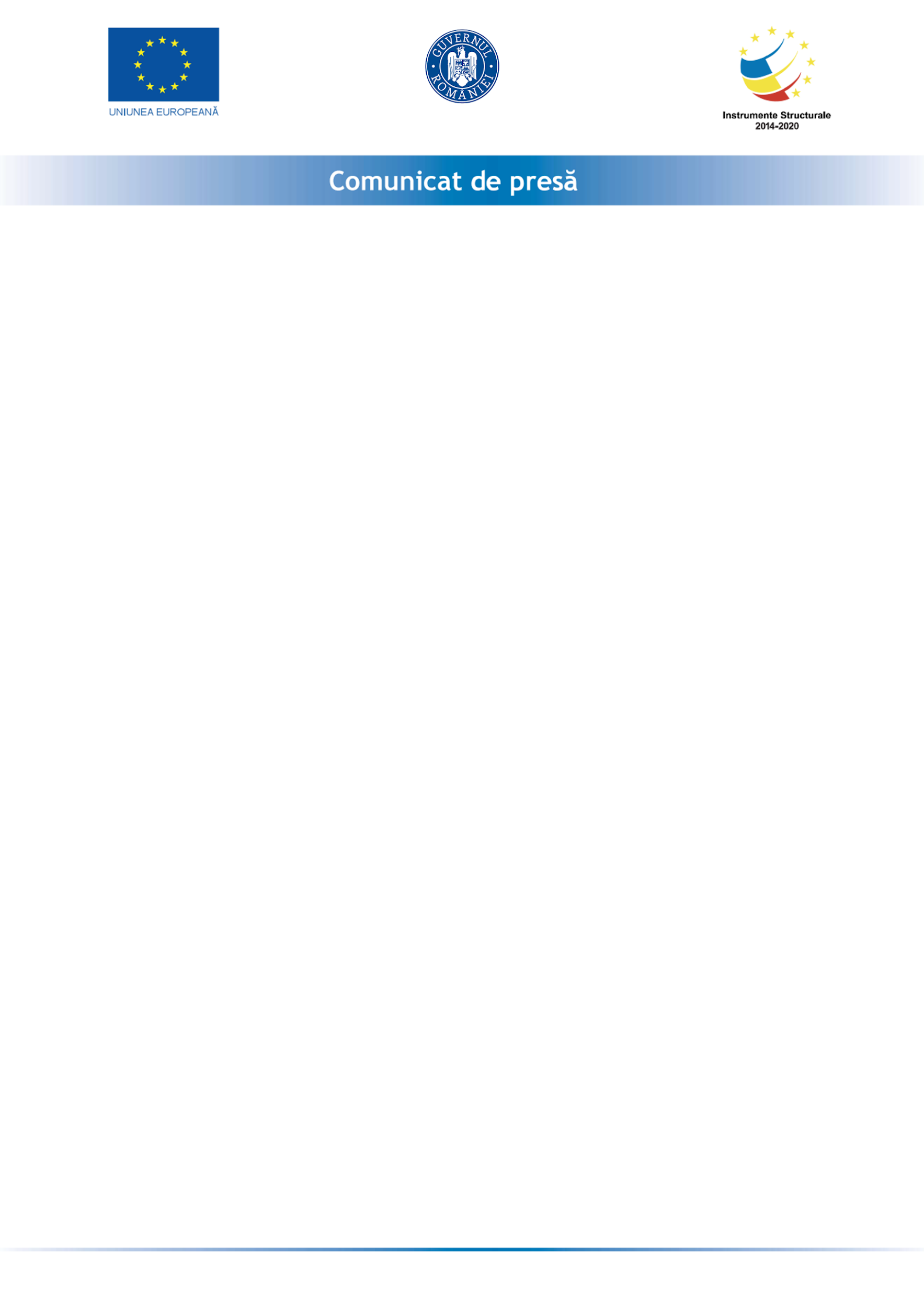 19.08.2020Finalizare implementare proiect Îmbunătăţirea potenţialului de absorbţie pe piaţa muncii a studenţilor prin stagii de practica de calitate 	Universitatea Babeș-Bolyai din Cluj-Napoca, în parteneriat cu Camera de Comerț și Industrie Cluj, a implementat in perioada 18 iulie 2018-19 august 2020 proiectul cu titlul Îmbunătăţirea potenţialului de absorbţie pe piaţa muncii a studenţilor prin stagii de practica de calitate (POCU 109172). Proiect a fost cofinanțat din Fondul Social European prin Programul Operațional Capital Uman 2014-2020, Axa prioritară 6 Educatie si competente, Obiectiv specific 6.13 Cresterea numarului absolventilor de invatamant tertiar universitar si nonuniversitar care isi gasesc un loc de munca urmare a accesului la activitati de invatare la un potential loc de munca / cercetare/ inovare, cu accent pe sectoarele economice cu potential competitiv identificate conform SNC si domeniile de specializare inteligenta conform SNCDI.	Obiectivul principal al proiectului a fost de a îmbunătăți competențele și aptitudinile profesionale ale studenților care se regăsesc la nivelul educațional de studii de licență, în vederea creșterii capacității acestora de a se încadra cu succes și în mod sustenabil pe piața muncii.	Proiectul a facilitat participarea a 340 de studenți din cadrul Facultății de Matematică și Informatică, a Facultății de Știinte Economice și Gestiunea Afacerilor și a Facultății de Business la stagii de practică de calitate. Prin activitățile prevăzute s-a urmărit creșterea şi aprofundarea competențelor dobândite de catre studenti în timpul studiilor nivel licenta prin efectuarea unor stagii de practică aplicată în cadrul unor societăți comerciale din domeniile de activitate asociate studiilor.Rezultatele obtinute in cadrul proiectului:peste 320 de studenti consiliati profesional in vederea tranzitiei spre piata muncii;340 de stagii de practica desfasurate in cadrul unor companii din domeniul de activitate aferent specializarii studentilor;un portal dezvoltat pentru facilitarea gasirii unui loc de practica pentru studentii din cadrul celor 3 facultati;peste 40 de parteneri din mediul economic  selectati pentru desfasurarea stagiilor de practica;209 studenti premiati in cadrul unui concurs pe teme profesionale in perioada iunie-iulie 2020;3 echipe premiate in cadrul concursului profesional de tip hackaton, “UBB Hacks for Good”, desfasurat online in perioda 24-26 iulie 2020;4 ateliere de lucru organizate in perioada mai 2019-iulie 2020 in vederea construirii unei platforme de dialog intre mediul academic si cel socio-economic.	Valoarea totală eligibilă a proiectului a fost 2.203.658,79 lei, din care valoarea eligibilă nerambursabilă din Fondul Social European a fost  de 1.873.109,97 lei. Detalii suplimentare se pot obține de la sediul Universitatii Babes-Bolyai, str. M. Kogalniceanu, nr. 1,  e-mail: pocu109172@cs.ubbcluj.ro. Manager proiectConf. univ. dr. Grigoreta Cojocar